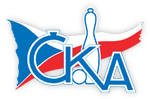 1. KUŽELKÁŘSKÁ LIGA DOROSTU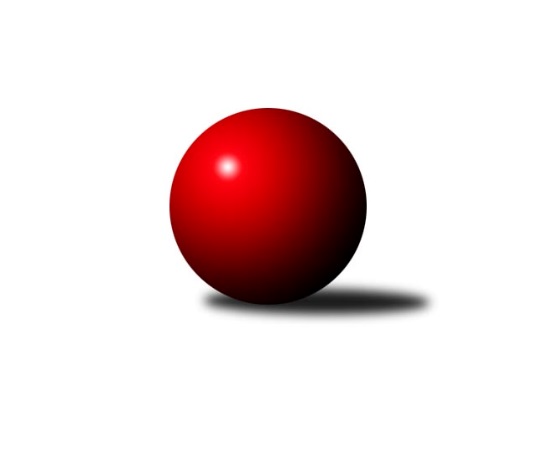 Č.5Ročník 2018/2019	4.11.2018Nejlepšího výkonu v tomto kole: 1522 dosáhlo družstvo: SKK Primátor Náchod B1.KLD D 2018/2019Výsledky 5. kolaSouhrnný přehled výsledků:TJ Horní Benešov A	- SKK Primátor Náchod B	2:2	1465:1522	6.0:6.0	4.11.TJ Jiskra Hylváty	- KK Zábřeh	1:3	1443:1499	4.5:7.5	4.11.Tabulka družstev:	1.	TJ Horní Benešov A	4	2	2	0	10.0 : 6.0 	27.5 : 20.5 	 1502	6	2.	TJ Lokomotiva Česká Třebová	4	2	1	1	9.0 : 7.0 	28.0 : 20.0 	 1531	5	3.	SKK Primátor Náchod B	4	1	2	1	9.0 : 7.0 	28.0 : 20.0 	 1508	4	4.	KK Zábřeh	4	2	0	2	8.0 : 8.0 	21.5 : 26.5 	 1480	4	5.	TJ Jiskra Hylváty	4	0	1	3	4.0 : 12.0 	15.0 : 33.0 	 1393	1Podrobné výsledky kola:	 TJ Horní Benešov A	1465	2:2	1522	SKK Primátor Náchod B	Vendula Žižková	113 	 98 	 130 	142	483 	 3:1 	 485 	 107	124 	 129	125	Martin Hanuš	Lucie Mikesková	117 	 117 	 103 	127	464 	 1:3 	 527 	 142	141 	 119	125	Veronika Kábrtová	Barbora Bártková	148 	 115 	 135 	120	518 	 2:2 	 510 	 108	145 	 124	133	Michaela Duškovározhodčí: Petřek MiroslavNejlepší výkon utkání: 527 - Veronika Kábrtová	 TJ Jiskra Hylváty	1443	1:3	1499	KK Zábřeh	Matěj Mach	140 	 106 	 136 	123	505 	 2.5:1.5 	 469 	 117	110 	 119	123	Tomáš Ondráček	Tomáš Skala	117 	 115 	 134 	143	509 	 2:2 	 530 	 140	129 	 130	131	Lukáš Krejčí	Martin Bryška *1	116 	 111 	 88 	114	429 	 0:4 	 500 	 129	135 	 121	115	Martin Vološčukrozhodčí: Petr Glacstřídání: *1 od 61. hodu Jan VostrčilNejlepší výkon utkání: 530 - Lukáš KrejčíPořadí jednotlivců:	jméno hráče	družstvo	celkem	plné	dorážka	chyby	poměr kuž.	Maximum	1.	Jakub Sokol 	TJ Lokomotiva Česká Třebová	556.75	367.5	189.3	4.8	2/3	(565)	2.	Barbora Bártková 	TJ Horní Benešov A	526.17	356.0	170.2	5.7	3/3	(540)	3.	Veronika Kábrtová 	SKK Primátor Náchod B	525.50	353.2	172.3	6.8	3/3	(572)	4.	Martin Vološčuk 	KK Zábřeh	515.33	349.5	165.8	6.8	3/3	(559)	5.	Michaela Dušková 	SKK Primátor Náchod B	510.50	365.0	145.5	11.0	2/3	(511)	6.	Miloslav Hýbl 	TJ Lokomotiva Česká Třebová	509.00	356.5	152.5	10.0	2/3	(519)	7.	Lucie Mikesková 	TJ Horní Benešov A	508.50	351.0	157.5	6.7	3/3	(520)	8.	Tomáš Skala 	TJ Jiskra Hylváty	508.50	354.7	153.8	10.3	3/3	(522)	9.	Adam Mísař 	TJ Lokomotiva Česká Třebová	504.25	344.5	159.8	7.5	2/3	(516)	10.	Barbora Lokvencová 	SKK Primátor Náchod B	490.00	351.5	138.5	11.0	2/3	(506)	11.	Matěj Mach 	TJ Jiskra Hylváty	489.00	334.0	155.0	10.2	3/3	(513)	12.	Valerie Langerová 	KK Zábřeh	474.25	332.8	141.5	12.5	2/3	(490)	13.	Tomáš Ondráček 	KK Zábřeh	472.17	340.8	131.3	13.0	3/3	(495)	14.	Vendula Žižková 	TJ Horní Benešov A	467.33	326.7	140.7	13.3	3/3	(483)	15.	Lukáš Umlauf 	TJ Lokomotiva Česká Třebová	464.00	333.0	131.0	14.5	2/3	(502)		Lukáš Krejčí 	KK Zábřeh	530.00	383.0	147.0	10.0	1/3	(530)		Jan Gintar 	SKK Primátor Náchod B	488.00	322.0	166.0	9.0	1/3	(488)		Martin Hanuš 	SKK Primátor Náchod B	485.00	343.0	142.0	8.0	1/3	(485)		Kryštof Vavřín 	TJ Jiskra Hylváty	310.00	223.0	87.0	29.0	1/3	(310)Sportovně technické informace:Starty náhradníků:registrační číslo	jméno a příjmení 	datum startu 	družstvo	číslo startu
Hráči dopsaní na soupisku:registrační číslo	jméno a příjmení 	datum startu 	družstvo	Program dalšího kola:6. kolo11.11.2018	ne	10:00	TJ Jiskra Hylváty - SKK Primátor Náchod B	11.11.2018	ne	10:00	TJ Horní Benešov A - TJ Lokomotiva Česká Třebová	Nejlepší šestka kola - absolutněNejlepší šestka kola - absolutněNejlepší šestka kola - absolutněNejlepší šestka kola - absolutněNejlepší šestka kola - dle průměru kuželenNejlepší šestka kola - dle průměru kuželenNejlepší šestka kola - dle průměru kuželenNejlepší šestka kola - dle průměru kuželenNejlepší šestka kola - dle průměru kuželenPočetJménoNázev týmuVýkonPočetJménoNázev týmuPrůměr (%)Výkon1xLukáš KrejčíZábřeh5301xLukáš KrejčíZábřeh107.265303xVeronika KábrtováNáchod B5274xVeronika KábrtováNáchod B105.595274xBarbora BártkováHorní Benešov A5184xBarbora BártkováHorní Benešov A103.795182xMichaela DuškováNáchod B5104xTomáš SkalaHylváty103.015094xTomáš SkalaHylváty5092xMatěj MachHylváty102.25052xMatěj MachHylváty5052xMichaela DuškováNáchod B102.19510